SEC Form 4FORM 4Check this box if no longer subject to Section 16. Form 4 or Form 5 obligations may continue. See Instruction 1(b).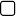 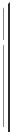 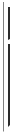 or Section 30(h) of the Investment Company Act of 1940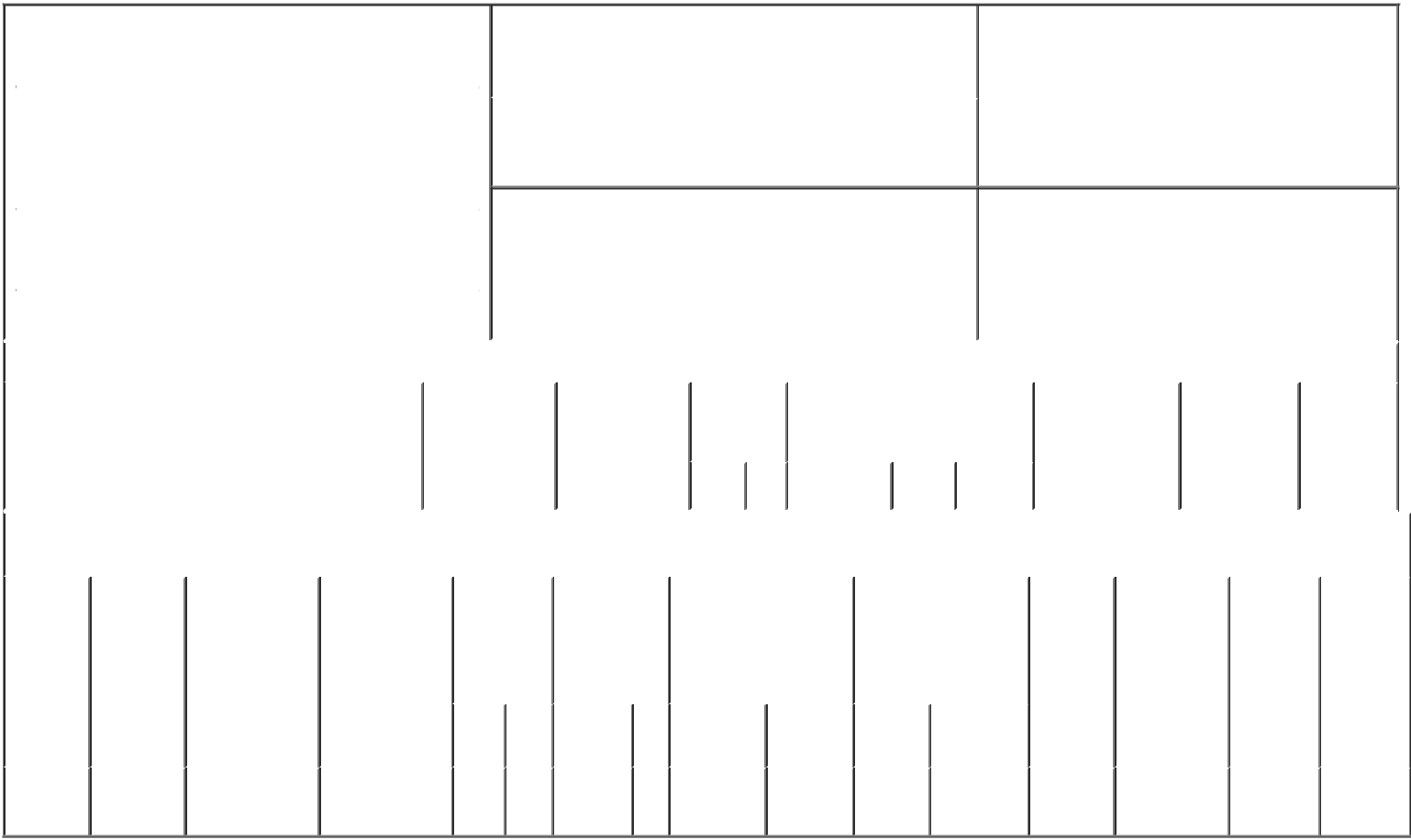 6620 WEST BROAD STREETRelationship of Reporting Person(s) to Issuer (Check all applicable)X	Director	10% OwnerOfficer (give title	Other (specifybelow)	below)Explanation of Responses:Deferred Stock Units become payable in shares of Class A Common Stock beginning one year after termination of service as a director. The Reporting Person has previously elected to receive such amount in a single payment or in payments spread out for up to 10 years.The number of Deferred Stock Units acquired represents a portion of the Reporting Person's annual retainer fee and was based on a price of $3.6695 per share of Class A Common Stock.Remarks:/s/ David F. Kurzawa, by power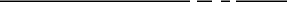 of attorney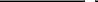 ** Signature of Reporting Person07/05/2017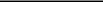 DateReminder: Report on a separate line for each class of securities beneficially owned directly or indirectly.* If the form is filed by more than one reporting person, see Instruction 4 (b)(v).Intentional misstatements or omissions of facts constitute Federal Criminal Violations See 18 U.S.C. 1001 and 15 U.S.C. 78ff(a). Note: File three copies of this Form, one of which must be manually signed. If space is insufficient, see Instruction 6 for procedure.Persons who respond to the collection of information contained in this form are not required to respond unless the form displays a currently valid OMB Number.UNITED STATES SECURITIES AND EXCHANGE COMMISSIONWashington, D.C. 20549Washington, D.C. 20549OMB APPROVALOMB APPROVALOMB APPROVALOMB APPROVALOMB APPROVALOMB APPROVALSTATEMENT OF CHANGES IN BENEFICIAL OWNERSHIPSTATEMENT OF CHANGES IN BENEFICIAL OWNERSHIPOMB Number:3235-0287OMB Number:3235-0287Estimated average burdenFiled pursuant to Section 16(a) of the Securities Exchange Act of 1934hours per response:0.5Filed pursuant to Section 16(a) of the Securities Exchange Act of 1934Filed pursuant to Section 16(a) of the Securities Exchange Act of 19341. Name and Address of Reporting Person*1. Name and Address of Reporting Person*1. Name and Address of Reporting Person*1. Name and Address of Reporting Person*1. Name and Address of Reporting Person*2. Issuer Name and Ticker or Trading Symbol2. Issuer Name and Ticker or Trading SymbolMOFFETT DAVID MMOFFETT DAVID MMOFFETT DAVID MGENWORTH FINANCIAL INC [ GNW ]GENWORTH FINANCIAL INC [ GNW ]MOFFETT DAVID MMOFFETT DAVID MMOFFETT DAVID M(Last)(First)(First)(Middle)3. Date of Earliest Transaction (Month/Day/Year)3. Date of Earliest Transaction (Month/Day/Year)C/O GENWORTH FINANCIAL, INC.C/O GENWORTH FINANCIAL, INC.C/O GENWORTH FINANCIAL, INC.C/O GENWORTH FINANCIAL, INC.06/30/201706/30/201706/30/2017C/O GENWORTH FINANCIAL, INC.C/O GENWORTH FINANCIAL, INC.C/O GENWORTH FINANCIAL, INC.C/O GENWORTH FINANCIAL, INC.4. If Amendment, Date of Original Filed (Month/Day/Year)4. If Amendment, Date of Original Filed (Month/Day/Year)4. If Amendment, Date of Original Filed (Month/Day/Year)4. If Amendment, Date of Original Filed (Month/Day/Year)4. If Amendment, Date of Original Filed (Month/Day/Year)4. If Amendment, Date of Original Filed (Month/Day/Year)4. If Amendment, Date of Original Filed (Month/Day/Year)6. Individual or Joint/Group Filing (Check Applicable6. Individual or Joint/Group Filing (Check Applicable6. Individual or Joint/Group Filing (Check Applicable6. Individual or Joint/Group Filing (Check Applicable6. Individual or Joint/Group Filing (Check Applicable6. Individual or Joint/Group Filing (Check Applicable6. Individual or Joint/Group Filing (Check Applicable6. Individual or Joint/Group Filing (Check Applicable6. Individual or Joint/Group Filing (Check Applicable(Street)(Street)Line)Line)(Street)(Street)X   Form filed by One Reporting PersonX   Form filed by One Reporting PersonX   Form filed by One Reporting PersonX   Form filed by One Reporting PersonX   Form filed by One Reporting PersonX   Form filed by One Reporting PersonX   Form filed by One Reporting PersonX   Form filed by One Reporting PersonX   Form filed by One Reporting PersonRICHMONDRICHMONDVAVA23230X   Form filed by One Reporting PersonX   Form filed by One Reporting PersonX   Form filed by One Reporting PersonX   Form filed by One Reporting PersonX   Form filed by One Reporting PersonX   Form filed by One Reporting PersonX   Form filed by One Reporting PersonX   Form filed by One Reporting PersonX   Form filed by One Reporting PersonRICHMONDRICHMONDVAVA23230Form filed by More than One Reporting PersonForm filed by More than One Reporting PersonForm filed by More than One Reporting PersonForm filed by More than One Reporting PersonForm filed by More than One Reporting PersonForm filed by More than One Reporting PersonForm filed by More than One Reporting PersonForm filed by More than One Reporting PersonForm filed by More than One Reporting PersonForm filed by More than One Reporting PersonForm filed by More than One Reporting PersonForm filed by More than One Reporting PersonForm filed by More than One Reporting PersonForm filed by More than One Reporting Person(City)(State)(State)(Zip)Table I - Non-Derivative Securities Acquired, Disposed of, or Beneficially OwnedTable I - Non-Derivative Securities Acquired, Disposed of, or Beneficially OwnedTable I - Non-Derivative Securities Acquired, Disposed of, or Beneficially OwnedTable I - Non-Derivative Securities Acquired, Disposed of, or Beneficially OwnedTable I - Non-Derivative Securities Acquired, Disposed of, or Beneficially OwnedTable I - Non-Derivative Securities Acquired, Disposed of, or Beneficially OwnedTable I - Non-Derivative Securities Acquired, Disposed of, or Beneficially OwnedTable I - Non-Derivative Securities Acquired, Disposed of, or Beneficially OwnedTable I - Non-Derivative Securities Acquired, Disposed of, or Beneficially OwnedTable I - Non-Derivative Securities Acquired, Disposed of, or Beneficially OwnedTable I - Non-Derivative Securities Acquired, Disposed of, or Beneficially OwnedTable I - Non-Derivative Securities Acquired, Disposed of, or Beneficially OwnedTable I - Non-Derivative Securities Acquired, Disposed of, or Beneficially Owned1. Title of Security (Instr. 3)1. Title of Security (Instr. 3)1. Title of Security (Instr. 3)1. Title of Security (Instr. 3)1. Title of Security (Instr. 3)2. Transaction2. Transaction2. Transaction2A. Deemed2A. Deemed3.3.4. Securities Acquired (A) or4. Securities Acquired (A) or4. Securities Acquired (A) or4. Securities Acquired (A) or5. Amount of5. Amount of6. Ownership6. Ownership7. Nature of7. Nature of7. Nature ofDateDateDateExecution Date,Execution Date,Transaction  Disposed Of (D) (Instr. 3, 4 and 5)Transaction  Disposed Of (D) (Instr. 3, 4 and 5)Transaction  Disposed Of (D) (Instr. 3, 4 and 5)Transaction  Disposed Of (D) (Instr. 3, 4 and 5)Transaction  Disposed Of (D) (Instr. 3, 4 and 5)SecuritiesForm: DirectForm: DirectIndirectIndirectIndirect(Month/Day/Year)(Month/Day/Year)(Month/Day/Year)if anyCode (Instr.Code (Instr.Beneficially(D) or Indirect(D) or IndirectBeneficialBeneficialBeneficial(Month/Day/Year)  8)(Month/Day/Year)  8)(Month/Day/Year)  8)(Month/Day/Year)  8)Owned FollowingOwned Following(I) (Instr. 4)(I) (Instr. 4)OwnershipOwnershipOwnershipReported(Instr. 4)(Instr. 4)(Instr. 4)Reported(Instr. 4)(Instr. 4)(Instr. 4)Code   VAmount(A) orPricePriceTransaction(s)Transaction(s)Code   VAmount(D)PricePrice(Instr. 3 and 4)(Instr. 3 and 4)(D)(Instr. 3 and 4)(Instr. 3 and 4)Table II - Derivative Securities Acquired, Disposed of, or Beneficially OwnedTable II - Derivative Securities Acquired, Disposed of, or Beneficially OwnedTable II - Derivative Securities Acquired, Disposed of, or Beneficially OwnedTable II - Derivative Securities Acquired, Disposed of, or Beneficially OwnedTable II - Derivative Securities Acquired, Disposed of, or Beneficially OwnedTable II - Derivative Securities Acquired, Disposed of, or Beneficially OwnedTable II - Derivative Securities Acquired, Disposed of, or Beneficially OwnedTable II - Derivative Securities Acquired, Disposed of, or Beneficially OwnedTable II - Derivative Securities Acquired, Disposed of, or Beneficially OwnedTable II - Derivative Securities Acquired, Disposed of, or Beneficially OwnedTable II - Derivative Securities Acquired, Disposed of, or Beneficially OwnedTable II - Derivative Securities Acquired, Disposed of, or Beneficially Owned(e.g., puts, calls, warrants, options, convertible securities)(e.g., puts, calls, warrants, options, convertible securities)(e.g., puts, calls, warrants, options, convertible securities)(e.g., puts, calls, warrants, options, convertible securities)(e.g., puts, calls, warrants, options, convertible securities)(e.g., puts, calls, warrants, options, convertible securities)(e.g., puts, calls, warrants, options, convertible securities)(e.g., puts, calls, warrants, options, convertible securities)(e.g., puts, calls, warrants, options, convertible securities)(e.g., puts, calls, warrants, options, convertible securities)(e.g., puts, calls, warrants, options, convertible securities)1. Title of1. Title of2.3. Transaction3A. Deemed4.5. Number of5. Number of6. Date Exercisable and6. Date Exercisable and6. Date Exercisable and7. Title and Amount of7. Title and Amount of7. Title and Amount of8. Price of9. Number of9. Number of10.11. Nature11. Nature11. NatureDerivativeDerivativeConversionConversionDateExecution Date,TransactionTransactionDerivativeExpiration DateExpiration DateExpiration DateSecurities UnderlyingSecurities UnderlyingSecurities UnderlyingDerivativederivativederivativeOwnership  of IndirectOwnership  of IndirectOwnership  of IndirectOwnership  of IndirectSecuritySecurityor Exerciseor Exercise(Month/Day/Year)if anyCode (Instr.Code (Instr.Securities(Month/Day/Year)(Month/Day/Year)(Month/Day/Year)Derivative SecurityDerivative SecurityDerivative SecuritySecuritySecuritiesSecuritiesForm:BeneficialBeneficialBeneficial(Instr. 3)(Instr. 3)Price of(Month/Day/Year)8)Acquired (A)Acquired (A)(Instr. 3 and 4)(Instr. 3 and 4)(Instr. 3 and 4)(Instr. 5)BeneficiallyBeneficiallyDirect (D)OwnershipOwnershipOwnershipDerivativeor Disposed ofor Disposed ofOwnedor Indirect(Instr. 4)(Instr. 4)(Instr. 4)Security(D) (Instr. 3, 4(D) (Instr. 3, 4FollowingFollowing(I) (Instr. 4)(I) (Instr. 4)(I) (Instr. 4)(I) (Instr. 4)and 5)ReportedTransaction(s)Transaction(s)Transaction(s)Transaction(s)Amount orAmount or(Instr. 4)DateDateExpirationNumber ofNumber ofCode  VCode  V(A)(D)ExercisableExercisableDateTitleSharesSharesDeferredDeferred(1)(1)(1)(1)Class A9,401.826(2)StockStock(1)06/30/2017AA9,401.826(1)(1)(1)Common9,401.826(2)99,691.0499,691.04DUnitsUnitsStock